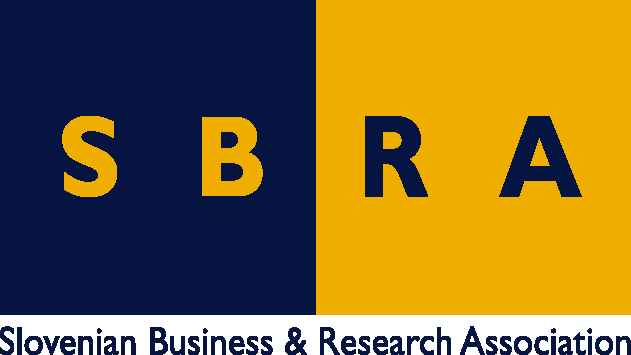 Slovensko gospodarsko in raziskovalno združenje, Bruselj	Občasna informacija članom 48 – 202221. marec  2022Vabilo za sodelovanje v pobudi za dialog vlagateljev o energijiS ciljem olajšati naložbe v energetske projekte, ki prispevajo k uresničitvi evropskega zelenega dogovora,  je Evropska komisija pripravila pobudo za dialog vlagateljev o energiji (The Investors Dialogue on Energy). V okviru pobude želi vzpostaviti forum energetskih in finančnih strokovnjakov, ki bodo razpravljali o naložbenih ovirah za energetske projekte in iskali rešitve zanje ter pripravili praktična priporočila za njihovo odpravo. Za sodelovanjem v delovnih skupinah pobude se je treba prijaviti do 10. aprila. Člani lahko dobijo več informacij na SBRA.Dialog bo strukturiran okoli petih različnih področij energetske vrednostne verige.  Za vsako od področij bo ustanovljena delovna skupina. Področja so proizvodnja energije, prenos in distribucija, hramba energije, ogrevanje in hlajenje ter storitve in porabniki.Člani bodo v okviru delovnih skupin  pomagali oceniti obstoječe sheme financiranja energije in predlagali njihove posodobitve. Če bo potrebno bodo pripravili tudi predloge za pilotne finančne instrumente, programe ali naložbene produkte, usmerjali tehnično pomoč in pripravili predloge za spremembe finančnih ali drugih pravil, ki vplivajo na naložbe v energetiko na ravni EU in nacionalni ravni.Dialog vlagateljev o energiji bo potekal do konca leta 2025. Vsaka delovna skupina se bo predvidoma sestala šestkrat na leto. Poleg tega bo vsako leto organizirano plenarno zasedanje pobude. Zaželeno je, da se za sodelovanje v delovnih skupinah prijavijo tudi predstavniki univerz, raziskovalnih institucij in drugih znanstvenih organizacij.Koristne informacije:Letak s predstavitvijo pobude in informacijami za sodelovanje:https://energy.ec.europa.eu/system/files/2022-03/DG%20ENER%20-%20Investors%20Dialogue%20-%20Leaflet.pdfPripravila:Darja Kocbek